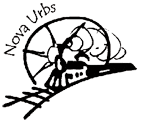 Associazione di promozione sociale Nova UrbsSCHEDA PROGETTO PER L’IMPIEGO DI VOLONTARI IN SERVIZIO CIVILE IN ITALIANome progettoCULTURAL..MENTE 2017Ambito d’interventoEDUCAZIONE E PROMOZIONE CULTURALE: Attività interculturali e centri di aggregazione         Breve descrizione del progetto e obiettiviRealizzazione e gestione dello spazio aggregativo-formativo è quello di sviluppare, in termini di empowerment di comunità, reti locali e partnership, uno spazio culturale e sociale permanente. Il laboratorio territoriale di promozione culturale e partecipazione, che accoglie tutti i cittadini indiscriminatamente (italiani e migranti, adulti e minori, etc.) è finalizzato all'inserimento sociale e alla prevenzione dell'esclusione, promuovendo processi d’integrazione e conquista di una piena autonomia socio-economica dei cittadini stranieri.Posti e sediBreve descrizione del progetto1. Centro di aggregazione:Ludoteca. L'utenza delle attività della ludoteca sono minori, italiani e stranieri. Le attività vanno dall'animazione teatrale e musicale a quello artistica, dalla ludico-motoria alla conduzione dei vari giochi e di attività psicomotorie. 2. Corsi di lingua e cultura tenuti preferibilmente da madrelingua, che hanno frequentato negli anni passati il Centro d'aggregazione per i corsi L2 (italiano seconda lingua) residenti e migranti, al fine di facilitare l'integrazione culturale. 3. Laboratorio Interculturale finalizzato all'acquisizione delle competenze necessarie al conseguimento del livello A2 della lingua italiana, quale requisito necessario per il rilascio del permesso di soggiorno. I corsi si propongono di permettere l’inclusione nelle azioni formative di destinatari provenienti da fasce sociali svantaggiate. 4. Laboratorio di comunicazione finalizzato all'acquisizione delle tecniche e metodologie specifiche per la promozione di tutte le attività del progetto.5. Organizzazione feste multietniche ed eventi culturali 6. Sostegno didattico extrascolastico e potenziamento dell'italiano in orario pomeridiano. L’attività è rivolta ai minori stranieri e italiani e mira al potenziamento della didattica in aula e all'inserimento iniziale. L’associazione ha firmato un protocollo di collaborazione con l’Istituto Comprensivo Plinio Il Vecchio dove si attiverà il potenziamento della lingua italiana per i giovani stranieri. 7. Laboratorio grafico, pittorico e manualeIl laboratorio è ideato non solo come momento di divertimento e creatività, dove saranno protagonisti i colori e la fantasia, ma anche come luogo di tranquillità e benessere. Si darà spazio alla pittura, al disegno e alla manualità.8. Colonia Estiva per minoriScopo della colonia estiva è quello di coinvolgere i bambini e i ragazzi in attività divertenti e istruttive allo stesso tempo.Obiettivi specificiFavorire un effettivo accesso a percorsi educativi da parte di minori in condizioni di svantaggio economico-sociale in età scolare e all’educazione permanente da parte degli adulti che vivono in situazioni difficili.Favorire la socializzazione e l'interrelazione profonda tra pari.Condizioni di servizioFlessibilità oraria, disponibilità a spostamenti e a prestare servizio nei giorni festivi. Giorni di servizio a settimana: 5. Numero di ore settimanali: 30.Ruolo e attività previste per i volontari Formazione generaleTecniche e metodologieContenuti della formazione generale:Durata:Si rinvia al sistema di formazione generale verificato dalla Regione Lazio in sede di accreditamento.Nella realizzazione dei diversi moduli formativi sarà utilizzata la Metodologia Attiva  che alterna diverse situazioni e tipi di coinvolgimento da parte dei volontari.Una particolare attenzione sarà posta alle indicazioni delle Linee Guida rispetto al modulo “Difesa della Patria” intesa come salvaguardia e promozione dei valori costituzionali con richiami diretti alla Repubblica e alle sue Istituzioni così come promosse dalla “Costituzione”.La Formazione Generale ha  una durata complessiva di 45 ore.FormazionespecificaTecniche e metodologie direalizzazione previste: Contenuti della formazione:DurataLa formazione specifica prevede lezioni frontali e metodologie interattive per favorire la partecipazione da parte dei giovani del servizio civile.La formazione specifica sarà sviluppata su aspetti specialistici e metodologici riguardanti le attività di progetto. La Formazione Specifica ha  una durata complessiva di 72 ore.Crediti formativiTirociniCompetenze acquisibili dai volontari:L’Università La Sapienza di Roma riconosce crediti formativi per la Facoltà di Medicina e Psicologia e in particolare per i seguenti Corsi di Laurea:- Scienze dell’Educazione e della Formazione (triennale) 12 CFU- Pedagogia e scienze dell’Educazione e Formazione (magistrale) 12 CFULa Facoltà di Medicina e Psicologia dell’Università La Sapienza di Roma riconosce il progetto ai fini dei tirocini universitari per i Corsi di Laurea in:- Scienze dell’Educazione e della Formazione (triennale) - Pedagogia e scienze dell’Educazione e Formazione (magistrale)I giovani in Servizio Civile presso gli enti in convenzione con il CESV acquisiranno una serie di competenze sia di tipo tecnico che trasversale importanti e spendibili in termini di occupabilità futura, che verranno attestate sia dallo stesso CESV che da un ente di formazione per adulti come il CPIA 3 di Roma:1) Il CESV, rilascerà a fine servizio un attestato relativo alle competenze acquisite durante i percorsi di formazione generale e specifica e alle mansioni svolte durante l’espletamento del servizio.2) In base a una convenzione stipulata con CESV, il 3° CPIA di Roma – Centro provinciale per l’Istruzione degli Adulti , rilascerà ai volontari una attestazione  che individua per ogni volontario e ogni progetto specifico le competenze operative e trasversali acquisite nello svolgimento del percorso di servizio civile, che li preparino all’entrata nel mondo del lavoro. 